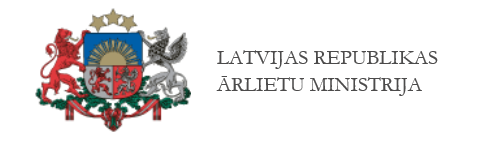 Ārlietu ministrijas biļetens Sankciju aktualitātes SEPTEMBRIS 2023Jaunumi par ANO/ES sankcijām  2023. gada 8. septembrī Eiropas Savienība (turpmāk – ES) saskaņā ar Padomes Īstenošanas regulu (ES) 2023/1715 noteica sankcijas pret sešām fiziskām personām saistībā ar ierobežojošiem pasākumiem pret nopietniem cilvēktiesību pārkāpumiem un aizskārumiem.Pieejams: https://eur-lex.europa.eu/legal-content/LV/TXT/?uri=CELEX:32023R1715 2023. gada 13. septembrī ES saskaņā ar Padomes Īstenošanas Regulu (ES) 2023/1765 grozīja informāciju par 140 fiziskām personām un 41 vienību, kā arī atcēla sankcijas pret četrām fiziskām personām saistībā ar ierobežojošiem pasākumiem attiecībā uz darbībām, ar ko tiek grauta vai apdraudēta Ukrainas teritoriālā integritāte, suverenitāte un neatkarība.Pieejams: https://eur-lex.europa.eu/legal-content/LV/TXT/?uri=CELEX:32023R1765 2023. gada 15. septembrī ES saskaņā ar Padomes Īstenošanas Regulu (ES) 2023/1779 noteica sankcijas pret četriem Irānas pilsoņiem un sešām Irānā reģistrētām vienībām saistībā ar ierobežojošiem pasākumiem, kas vērsti pret konkrētām personām, vienībām un struktūrām saistībā ar situāciju Irānā.Pieejams: https://eur-lex.europa.eu/legal-content/LV/TXT/?uri=CELEX:32023R1779 2023. gada 28. septembrī ES saskaņā ar Padomes Īstenošanas Regulu (ES) Nr. 2023/2081 no 2023. gada 1. oktobra noteica ierobežojošos pasākumus piemērošanu visām Regulas (ES) 2023/1214 IV pielikumā minētajām vienībām saistībā ar Krievijas darbībām, kas destabilizē situāciju Ukrainā.Pieejams: https://eur-lex.europa.eu/legal-content/LV/TXT/?uri=CELEX:32023R2081 Jaunumi par ASV OFAC sankcijām 2023. gada 5. septembrī Amerikas Savienoto Valstu aktīvu kontroles birojs (turpmāk – ASV OFAC) atcēla sankcijas pret vienu kuģi, kas kuģo zem Maltas karoga. Pieejams: https://ofac.treasury.gov/recent-actions/20230905 2023. gada 6. septembrī ASV OFAC noteica sankcijas pret vienu Sudānas pilsoni un atcēla sankcijas pret 10 Kolumbijas pilsoņiem, četrām Kolumbijā reģistrētām juridiskām personām, vienu Meksikas pilsoni un vienu Meksikā reģistrētu juridisku personu.Pieejams: https://ofac.treasury.gov/recent-actions/20230906 2023. gada 7. septembrī ASV OFAC noteica sankcijas pret 11 Krievijas pilsoņiem. Pieejams: https://ofac.treasury.gov/recent-actions/20230907 2023. gada 12. septembrī ASV OFAC noteica sankcijas pret trim Libānas pilsoņiem, vienu Kolumbijas pilsoni, vienu Libānā reģistrētu juridisku vienību, vienu Venecuēlā reģistrētu juridisku personu un vienu Kolumbijā reģistrētu juridisku vienību.Pieejams: https://ofac.treasury.gov/recent-actions/20230912 2023. gada 14. septembrī ASV OFAC publicēja ar Krievijas sankciju režīmu saistītu vispārīgo licenci Nr. 55A un vispārīgo licenci Nr. 72 un noteica sankcijas pret 24 fiziskām personām, 142 juridiskām personām un diviem kuģiem, kas kuģo zem Panamas karoga, kā arī atcēla sankcijas pret vienu Krievijas pilsoni un vienu Jaunzēlandes pilsoni un veica izmaiņas septiņu juridisko personu identifikācijas datos.Pieejams: https://ofac.treasury.gov/recent-actions/20230914 2023. gada 15. septembrī ASV OFAC noteica sankcijas pret 25 Irānas pilsoņiem, četrām Irānā reģistrētām juridiskām personām un veica izmaiņas divu pilsoņu identifikācijas datos.Pieejams: https://ofac.treasury.gov/recent-actions/20230915 2023. gada 18. septembrī ASV OFAC publicēja atbildes uz biežāk uzdotajiem jautājumiem saistībā ar Irānas sankciju režīmu, noteica sankcijas pret vienu Irānas pilsoni un veica izmaiņas vienas juridiskas personas identifikācijas datos.Pieejams: https://ofac.treasury.gov/recent-actions/20230918 2023. gada 19. septembrī ASV OFAC noteica sankcijas pret trim Irānas pilsoņiem, diviem Turcijas pilsoņiem, diviem Ķīnas pilsoņiem, trim Krievijā reģistrētām juridiskām personām un vienu Ķīnā reģistrētu juridisku personu, atcēla sankcijas pret četriem kuģiem, kas kuģo zem Libērijas karoga, kā arī veica izmaiņas vienas juridiskas personas identifikācijas datos. Pieejams: https://ofac.treasury.gov/recent-actions/202309192023. gada 25. septembrī ASV OFAC atcēla sankcijas pret trim Krievijā reģistrētām juridiskām personām, vienu Mjanmas pilsoni, kā arī veica izmaiņas sešu juridisku personu identifikācijas datos. Pieejams: https://ofac.treasury.gov/recent-actions/20230925 2023. gada 26. septembrī ASV OFAC noteica sankcijas pret vienu Kolumbijas pilsoni un deviņiem Meksikas pilsoņiem.Pieejams: https://ofac.treasury.gov/recent-actions/202309262023. gada 27. septembrī ASV OFAC noteica sankcijas pret vienu Ķīnas pilsoni, vienu Irānas pilsoni, divām Turcijā reģistrētām juridiskām personām, vienu Apvienotajos Arābu Emirātos reģistrētu juridisku personu, vienu Irānā reģistrētu juridisku personu, vienu Ķīnā reģistrētu juridisku personu, kā arī veica izmaiņas vienas juridiskas personas identifikācijas datos.Pieejams: https://ofac.treasury.gov/recent-actions/20230927 2023. gada 28. septembrī ASV OFAC noteica sankcijas pret vienu Sudānas pilsoni, vienu Sudānā reģistrētu juridisku personu un vienu Krievijā reģistrētu juridisku personu.Pieejams: https://ofac.treasury.gov/recent-actions/20230928Aktualitātes sankciju jautājumos Latvijā2023. gada 12. septembrī Valsts ieņēmumu dienesta Muitas pārvalde, atsaucoties uz Eiropas Komisijas skaidrojumu par Padomes 2014. gada 31. jūlija Regulas (ES) Nr. 833/2014 par ierobežojošiem pasākumiem saistībā ar Krievijas darbībām, kas destabilizē situāciju Ukrainā, 3.i panta piemērošanu, aizliedza Krievijas Federācijā reģistrētiem transportlīdzekļiem iebraukt Eiropas Savienībā caur Latvijas–Krievijas un Latvijas–Baltkrievijas robežšķērsošanas vietām.Pieejams: https://www.vid.gov.lv/lv/jaunums/persona-ar-krievijas-federacija-registretu-transportlidzekli-turpmak-nevares-iebraukt-latvija Plašāka informācija par sankcijām pieejama arī Ārlietu ministrijas mājaslapas sadaļā Sankcijas.Sagatavoja: Ārlietu ministrijas Juridiskā departamenta Sankciju nodaļa, e-pasts: sankcijas@mfa.gov.lv 